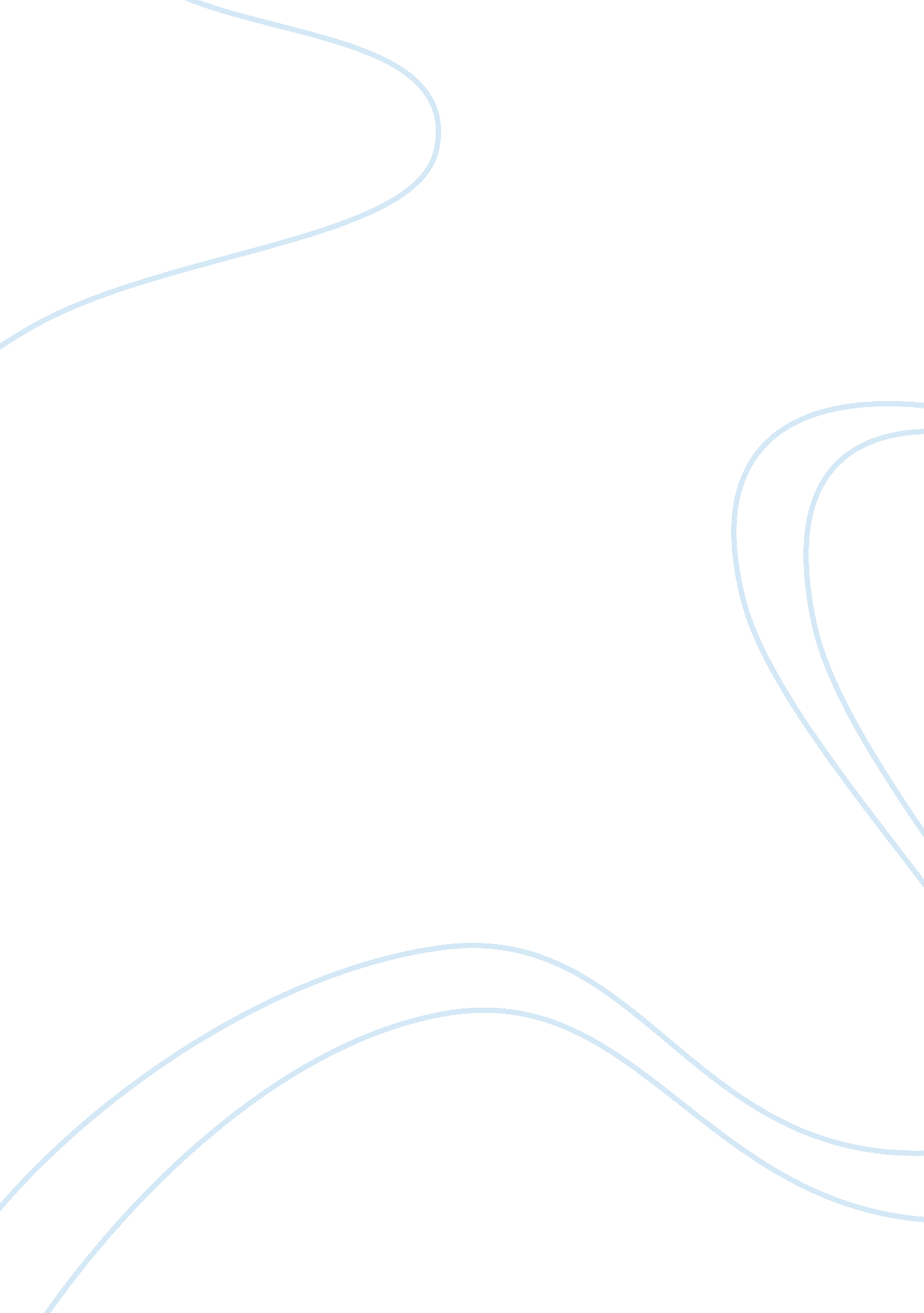 Earth dayPsychology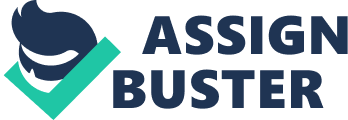 Psychology Fountain Recovery was created and is staffed by those who have a unique understanding of addiction. We know the heartache and hopelessness alcoholism and addiction has on the sufferer and their loved ones. We also know the peace and freedom of recovery. If you are reading this, you may need help or know someone that needs help. The first thing we want you to know is there is hope! We know that many have tried in the past to achieve recovery without appropriate care. Whether this is the first time you are thinking about treatment, or re-entering treatment after a relapse(s), dont give up! We know recovery is a difficult journey but a journey that is not meant to be traveled alone. We are here to help and guide you. 
Fountain Recoverys unique approach to treatment offers real help, real encouragement and real hope for recovery to those seeking help for their drug & alcohol problem. We believe recovery from addiction requires more than the cessation of substance use. The program is an abstinence-based, 12 step-oriented, evidence-based program the foundation which is encouragement, love, practical guidance and personal attention. At Fountain Recovery we recognize that one size does not fit all in addiction treatment. With our small, focused groups and smaller client-to-staff ratio we are able to offer individualized attention to meet each clients specific needs. Our client-centered approach to treatment provides a foundation for each client to achieve and maintain long-term recovery as the basis for a healthy and productive life. Treatment planning is individualized for each client by recognizing each clients unique issues and challenges. 
Treatment Programs 
We offer 4 different levels of care. They are Residential Treatment, Day Treatment, Intensive Outpatient Treatment and Sober Living Environment (SLE) Follow-up to treatment includes a free Aftercare Group for clients who have successfully completed treatment. 
Work cited 
Pinsof, William M. Family Psychology: The Art of the Science. New York: Oxford University Press, 2005. Internet resource. 